ສາທາລະນະ​ລັດ  ປະຊາທິປະ​ໄຕ  ປະຊາຊົນ​ລາວສັນຕິພາບ  ​ເອກະລາດ  ປະຊາທິປະ​ໄຕ  ​ເອກະ​ພາບ  ວັດ​ທະນະ​ຖາວອນຫ້ອງການ ອອປສພະ​ແນກຄົ້ນຄວ້າ-ສັງ​ລວມ							           ເລກທີ………/ຄສລ       ນະຄອນຫຼວງ​ວຽງ​ຈັນ, ວັນ​ທີ…  ພຶດສະພາ  2017ບົດສະຫຼຸບການເຄື່ອນໄຫວວຽກງານ ຂອງພະ​ແນ​ກຄົ້ນຄວ້າ-ສັງ​ລວມປະຈໍາເດືອນ ພຶດສະພາ 2017  ແລະ ທິດທາງແຜນການປະຈໍາເດືອນ ມິຖຸນາ 2017ອີງຕາມ: ແຜນການເຄື່ອນໄຫວວຽກງານປະຈໍາເດືອນ ພຶດສະພາ (05) ປີ 2017 ຂອງພະ​ແນ​ກຄົ້ນຄວ້າ-ສັງ​ລວມ ຈຶ່ງສະຫຼຸບລາຍ​ງານໄດ້ດັ່ງນີ້:I. ສະພາບການເຄື່ອນໄຫວວຽກງານໃນເດືອນ ພຶດສະພາ 2017.	1. ດ້ານການເມືອງແນວຄິດພະນັກງານ-ລັດຖະກອນ ພາຍໃນພະແນກມີຄວາມສາມັກຄີ, ມີແນວຄິດອຸ່ນອ່ຽນ ທຸ່ນທ່ຽງ ຊຶ່ງສະແດງອອກຄື: ຕັ້ງໜ້າປະຕິບັດໜ້າທີ່ວຽກງານວິຊາສະເພາະດ້ວຍຄວາມຫ້າວຫັນ, ເອົາໃຈໃສ່ປະຕິບັດຕາມລະບຽບລັດຖະກອນ, ໄດ້ເຂົ້າຮ່ວມຟັງປາຖະກາຖາວັນກຳມະກອນສາກົນຄົບຮອບ 131 ປີ ທີ່ອົງການໄອຍະການປະຊາຊົນສູງສຸດ.2. ການປະຕິບັດວຽກງານວິຊາສະເພາະ2.1. ວຽກງານຄົ້ນຄວ້າ-ສັງ​ລວມ:- ສຳເລັດການສັງລວມເອກະສານຕ່າງໆ ເພື່ອເຮັດປື້ມບົດລາຍງານຂອງຫົວໜ້າອົງການໄອຍະການປະຊາຊົນສູງສຸດ ຕໍ່ກອງປະຊຸມສະໄໝສາມັນເທື່ອ 3 ຂອງສະພາແຫ່ງຊາດຊຸດທີ VIII ແລະ ໄດ້ສະເໜີຂໍງົບປະມານນຳກົມການເງິນ ເພື່ອຈັດພິມປື້ມບົດລາຍງານດັ່ງກ່າວ;- ຮ່າງຄຳແນະນໍາ, ແຈ້ງການ, ໜັງສືແຈ້ງຕອບ, ໜັງສືເຊີນຕ່າງໆ ຈໍານວນ 08 ສະບັບ;- ເຮັດແຈ້ງການຫາອົງການໄອຍະການປະຊາຊົນທ້ອງຖີ່ນທີ່ກ່ຽວຂ້ອງ ເພື່ອຕອບສາຍດ່ວນຂອງສະພາ;- ເຮັດແຈ້ງການຫາບັນດາກົມທີ່ກ່ຽວຂ້ອງເພື່ອໃຫ້ສະໝອງຂໍ້ມູນຕາມແຈ້ງການຂອງຄະນະກໍາມະທິການຍຸຕິທຳສະພາແຫ່ງຊາດ;- ເຮັດແຈ້ງຕອບຄຳຮ້ອງຂໍຕິດຕາມກວດກາຂອງ ນາງ ເຄືອວັນ ສັນຊາດໄທ;- ເຮັດສະໂນດນຳສົ່ງໃຫ້ກົມກ່ຽວຂ້ອງ ເລື່ອງນັກສຶກສາ ນິຕິສາດ-ລັດຖະສາດ ຂໍຂໍ້ມູນຂຽນບົດ;- ເຮັດແຈ້ງການເຖີງອົງການໄອຍະການປະຊາຊົນທົ່ວປະເທດໃຫ້ເພີ່ມທະວີການຕິດຕາມກວດກາການປະຕິ ບັດຄຳສັ່ງຂອງນາຍົກລັດຖະມົນຕີ ວ່າດ້ວຍການຮິບເປັນຂອງລັດຕາມຄຳຕັດສິນຂອງສານ;- ເຂົ້າຮ່ວມຜ່ານຮ່າງກົດໝາຍໄອຍະການສະປັບປຸງຕໍ່ກອງປະຊຸມສະໄໝສາມັນເທື່ອທີ 3 ຂອງສະພາແຫ່ງຊາດ ຊຸດທີ VIII;- ເຂົ້າຮ່ວມປັບປຸງກົດໝາຍໄອຍະການ ຕາມການປະກອບຄຳເຫັນຂອງສະມາຊິກສະພາແຫ່ງຊາດຊຸດທີ VIII;- ເຂົ້າຮ່ວມກອງປະຊຸມປືກສາຫາລືກ່ຽວກັບການປັບປຸງກົດໝາຍດໍາເນີນຄະດີອາຍາ ແລະ ໄດ້ຮ່າງແຈ້ງການ, ໜັງສືເຊີນ, ແຜນການ, ຂໍ້ຕົກລົງ ລວມທັງໝົດ ຈຳນວນ 20 ສະບັບ.2.2. ວຽກສະຖິຕິ.ສະໜອງຂໍ້ມູນຕົວເລກສະຖິຕິ 3 ເດືອນຕົ້ນປີໃຫ້ແກ່ກົມຈັດຕັ້ງ;ສະໜອງຂໍ້ມູນຕົວເລກສະຖິຕິ ແຕ່ປີ 2011-2016 ໃຫ້ແກ່ກົມກວດກາຄະດີອາຍາ;ສະໜອງຂໍ້ມູນຕົວເລກສະຖິຕິ ປະຈຳປີ 2015-2016 ໃຫ້ກົມແຜນການ-ຮ່ວມມືກັບຕ່າງປະເທດ;ເກັບກຳຂໍ້ມູນສະຖິຕິຄະດີນຳບັນດາແຂວງຢ່າງເປັນປົກກະຕິ.         2.3. ວຽກງານຄະດີຄົບວົງຈອນ.- ຮ່າງບົດສອນກ່ຽວກັບຄະດີຄົບວົງຈອນ;- ກະກຽມການຈັດກອງປະຊຸມວຽກງານຄະດີຄົບວົງຈອນ ຮ່ວມກັບບັນດາກົມທີ່ກ່ຽວຂ້ອງ- ໄດ້ຕິດຕາມການຄຸ້ມຄອງຄະດີຄົບວົງຈອນ ຕາມຮ່າງໃບຕິດຕາມ ເຊິ່ງມີຈຳນວນຄະດີ ດັ່ງນີ້:- ຄະດີແພ່ງຈຳນວນ 46 ເລື່ອງ, ຖືກຕາມກໍານົດ 11 ເລື່ອງ.- ຄະດີອາຍາຈຳນວນ 08 ເລື່ອງ, ຖືກຕາມກໍານົດເວລາ 04 ເລື່ອງ.2.4. ຂາເຂົ້າ-ຂາອອກຫ້ອງການ.- ຮັບເອກະສານຂາເຂົ້າທັງໝົດ ຈຳນວນ 59 ສະບັບ;- ຮັບ ແລະ ສົ່ງເອກະສານພາຍນອກ ຈໍຳນວນ 42 ສະບັບ;- ຮັບ ແລະ ສົ່ງເອກະສານພາຍໃນ ຈໍານວນ 17 ສະບັບ.2.5. ຂາເຂົ້າ-ຂາອອກ ອອປສ.ໄດ້ຮັບເອກະສານຂາເຂົ້າ ແລະ ແຈກຢາຍໃຫ້ແຕ່ລະພາກສ່ວນທີ່ກ່ຽວຂ້ອງທັງໝົດ ຈຳນວນ 277 ສະບັບ;ເອກະສານຂາອອກລວມທັງໝົດ ຈຳນວນ: 129 ສະບັບ.+ ໃນນັ້ນເຂົ້າເລກທີ່ຄະດີຂາເຂົ້າເອກະສານທາງການ ຈຳນວນ 161 ສະບັບ;ຄະດີແພ່ງ  (ສໍານວນຄະດີ, ເອກະສານທາງການ, ໜັງສືແຈ້ງການຂອງສະພາ ,ຄໍາຮ້ອງຄວາມເປັນທຳ ແລະ ຄຳຮ້ອງຂໍຮື້ຟື້ນ) ລວມມີ 40 ເລື່ອງ ;ຄະດີອາຍາ  (ສໍານວນຄະດີ, ເອກະສານທາງການ ແລະ ໜັງສືແຈ້ງການຂອງສະພາ, ຄໍາຮ້ອງຂໍຄວາມເປັນທຳ ແລະ ຄຳຮ້ອງຂໍຮື້ຟື້ນ) ລວມມີ 34 ເລື່ອງ ;ຄຳຮ້ອງດັດສ້າງທາງການມີ ຈຳນວນ 28 ສະບັບ;ຄຳຮ້ອງກົມກວດກາທົ່ວໄປທາງການມີ ຈຳນວນ 14 ສະບັບ;ຂາຍຄຳຮ້ອງປະຈຳເດືອນ ພຶດສະພາ 2017 ເປັນເງິນຈໍານວນ 980,000 ກີບ.                   + ເຮັດສະໂນດນຳສົ່ງຄະດີຄະດີແພ່ງຈຳນວນ 27 ເລື່ອງ, ຄໍາແນະນໍາ, ບົດລາຍງານ, ທວງສຳນວນ ຈຳນວນ  20 ເລື່ອງ ລວມທັງໝົດ 47 ເລື່ອງ.ຄະດີອາຍາຈຳນວນ  05 ເລື່ອງ, ຄໍາແນະນໍາ, ບົດລາຍງານ, ທວງສຳນວນ ຈຳນວນ 11 ເລື່ອງ ລວມທັງໝົດ  16 ເລື່ອງ.2.6. ວຽກງານສົ່ງເສີມຄວາມກ້າວໜ້າ ຂອງແມ່ຍິງ.- ເຂົ້າຮ່ວມກອງປະຊຸມສຳມະນາໃຫ້ຄວາມຮູ້ກ່ຽວກັບວຽກງານຂໍ້ແຂ່ງຂັນ 3 ດີ, 3 ດີຕິດພັນກັບວຽກງານ 3 ສ້າງ, ກຸ່ມທ້ອນເງິນແມ່ຍິງຂັ້ນບ້ານ, ບົດບາດຍິງ-ຊາຍ ແລະ ສຸຂະພາບຈະເລີນພັນ, ການສົ່ງເສີມສຸຂະພາບແມ່ ແລະ ເດັກ ແລະ ໂພຊະນາການ (ທີ່ສູນກາງສະຫະພັນແມ່ຍິງ);II. ແຜນການເຄື່ອນໄຫວວຽກງານປະຈໍາເດືອນ ມິຖຸນາ 2017.ສືບຕໍ່ຕິດຕາມເອົາງົບປະມານນໍາກົມການເງິນ ເພື່ອພິມປື້ມກອງປະຊຸມວຽກງານໄອຍະການປະຊາຊົນທົ່ວປະເທດ ປະຈຳປີ 2016 ແລະ ພິມປື້ມບົດລາຍງານຂອງຫົວໜ້າອົງການໄອຍະການປະຊາຊົນສູງສຸດ ຕໍ່ກອງປະຊຸມສະໄໝສາມັນເທື່ອ 3 ຂອງສະພາແຫ່ງຊາດຊຸດທີ VIII;ສືບຕໍ່ຮ່າງແຈ້ງການ, ຄຳແນະນຳ ແລະ ເອກະສານອື່ນໆ ຕາມການຊີ້ນຳຂອງຄະນະນຳຫ້ອງການ;ຕິດຕາມການລາຍງານວຽກງານບໍລິຫານຄະດີຄົບວົງຈອນ ຈາກທ້ອງຖີ່ນ ແລະ ຖອດຖອນບົດຮຽນເພື່ອປັບປຸງວຽກງານດັ່ງກ່າວໃຫ້ດີຂື້ນ;ສືບຕໍ່ປັບປຸງວຽກງານຂາເຂົ້າ-ຂາອອກ ໃຫ້ມີປະສິດທິຜົນຂື້ນກວ່າເກົ່າ;ສືບຕໍ່ຮ່ວມຊີວິດປະຈຳເດືອນ ຂອງພະແນກ ແລະ ຫ້ອງການຢ່າງເປັນປົກກະຕິ;ສືບຕໍ່ເຂົ້າຮ່ວມສ້າງຂະບວນການຕ່າງໆ ທີ່ອົງການຈັດຕັ້ງຈັດຂື້ນ;ສືບຕໍ່ເກັບກໍາສະຖິຕິຄະດີ, ຄຳຮ້ອງ, ຜູ້ຖືກຫາ ແລະ ນັກໂທດ ຂອງບັນດາແຂວງປະຈຳເດືອນຢ່າງເປັນປົກກະຕິ;ສືບຕໍ່ຮັບ ແລະ ຈັດ​ສົ່ງ​ເອກະສານທົ່ວໄປທາງລັດຖະການ ແລະ ສໍານວນຄະດີໃຫ້ພາກສ່ວນທີ່ກ່ຽວຂ້ອງ;-  ສືບຕໍ່ຕິດຕາມວຽກງານທີ່ຄະນະກໍາມາທິການເພື່ອຄວາມກ້າວໜ້າ ຂອງແມ່ຍິງແຫ່ງຊາດແຈ້ງມາ.+ ວິທີຈັດຕັ້ງປະຕິບັດເຜີຍແຜ່ບົດສະຫຼຸບປະຈຳເດືອນ ແລະ ແຜນການປະຈຳເດືອນໃຫ້ພະນັກງານໃນພະແນກຮັບຊາບ, ເພື່ອຈັດຕັ້ງປະຕິບັດຕາມແຜນການທີ່ໄດ້ວາງໄວ້,  ພ້ອມທັງສະຫຼຸບຖອດຖອນບົດຮຽນ .												  	         ຫົວໜ້າພະແນກຄົ້ນຄວ້າ-ສັງລວມ						ບ່ອນສົ່ງ:- ທ່ານ ຫົວໜ້າຫ້ອງການ (ອອປສ)			01 ສະບັບ.- ທ່ານ ຮອງຫົວໜ້າຫ້ອງການ (ອອປສ	) ຜູ່ຊີ້ນໍາພະແນກ	01 ສະບັບ.- ສໍາເນົາໄວ້ພະແນກ				01 ສະບັບ.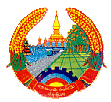 